Печатное издание органа местного самоуправленияКаратузский сельсовет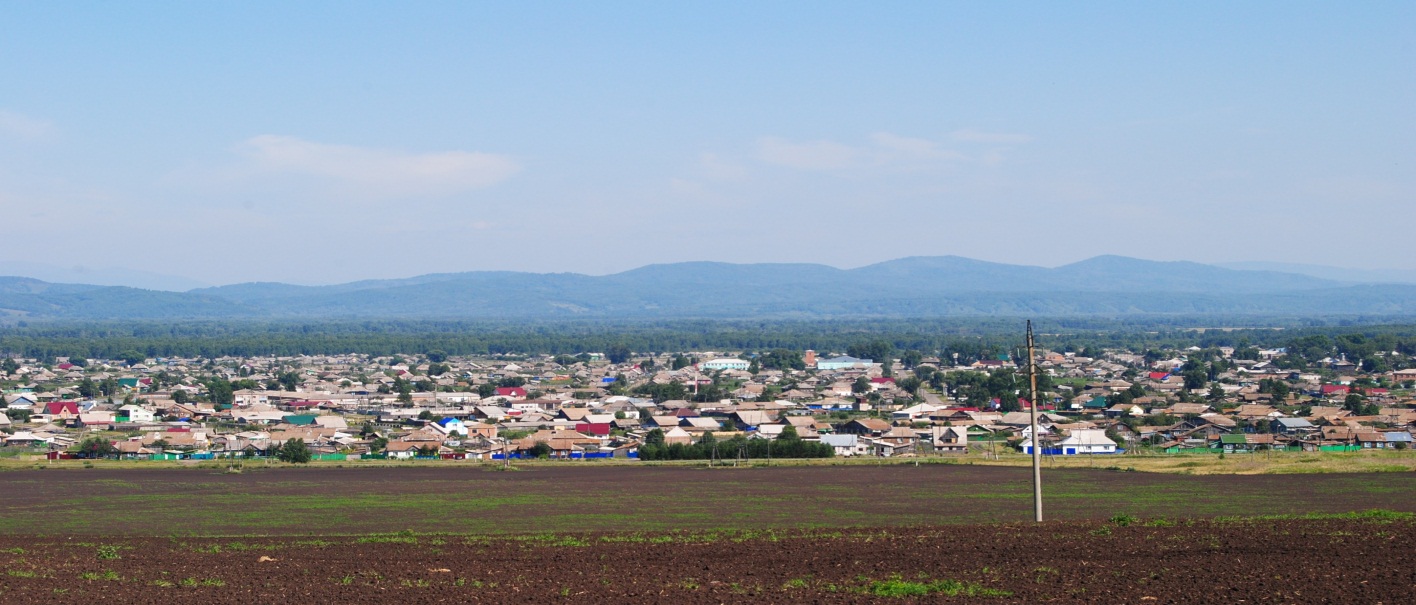 № 5 (68) от 26 января 2015 г.	с. КаратузскоеПРОЕКТКАРАТУЗСКИЙ СЕЛЬСКИЙ СОВЕТ ДЕПУТАТОВ КАРАТУЗСКОГО РАЙОНА КРАСНОЯРСКОГО КРАЯРЕШЕНИЕ00.00. 2015 год                                                    с. Каратузское            		                      №  00О внесении изменений и дополнений в Устав Каратузского сельсовета  Каратузского района Красноярского края В целях приведения Устава Каратузского сельсовета Каратузского района Красноярского края в соответствие с действующим законодательством,  на основании Федерального закона от 06.10.2003 №131-ФЗ «Об общих принципах организации местного самоуправления в Российской Федерации», руководствуясь статьей 24,57,58 Устава Каратузского сельсовета Каратузского района Красноярского края, Каратузский сельский Совет депутатов РЕШИЛ:Внести в Устав Каратузского сельсовета следующие изменения и дополнения:Статью 6 «Органы и должностные лица местного самоуправления»   дополнить абзацем следующего содержания:  «К органам местного самоуправления  Каратузского сельсовета относятся: Каратузский сельский Совет депутатов,  глава Каратузского сельсовета, при этом Администрация Каратузского сельсовета не формируется, а все полномочия Администрации Каратузского сельсовета,  предусмотренные федеральными законами, законами края,  настоящим Уставом  иными муниципальными правовыми актами – исполняет Администрация Каратузского района в соответствии с пунктом 2 статьи 34 Федерального закона от 06.10.2003 № 131-ФЗ «Об общих принципах организации местного самоуправления в Российской Федерации»; пункт 2 изложить в следующей редакции «2.Глава Каратузского сельсовета ( далее – глава сельсовета, глава) – высшее должностное лицо, избираемое  представительным органом муниципального образования из своего состава путем тайного голосования, большинством голосов сроком на 5 лет,  исполняет полномочия Председателя Каратузского сельского Совета депутатов.»Пункт 3 статьи 6 признать утратившим силу1.2.  Пункт 2 статьи 19 Устава «Председатель Совета депутатов»  дополнить подпунктом следующего содержания:«Согласовывает с Главой Администрации Каратузского района назначение на должность и освобождение от должности руководителей муниципальных учреждений и предприятий Каратузского сельсовета. 1.3. Внести в статью 24 «Компетенция сельского Совета депутатов» пункт 1.15. следующего содержания:«1.15. При формировании конкурсной комиссии по выборам главы администрации  в муниципальном районе одна четвертая членов конкурсной комиссии назначается представительным органом Каратузского района, одна четвертая - представительным органом Каратузского сельсовета, являющегося административным центром муниципального района, а половина - высшим должностным лицом субъекта Российской Федерации (руководителем высшего исполнительного органа государственной власти субъекта Российской Федерации)».       2.Контроль за исполнением настоящего Решения оставляю за собой.       3.Настоящее Решение вступает в силу после его официального опубликования в печатном органе Каратузского сельсовета «Каратузский вестник».Глава Каратузского сельсовета					А.А. СаарПредседатель Каратузского сельского Совета депутатов						А.П. Булахов АДМИНИСТРАЦИЯ КАРАТУЗСКОГО СЕЛЬСОВЕТАРАСПОРЯЖЕНИЕ26.01.2015                                                             с. Каратузское                                                                 № 4 -РО назначении публичных слушаний             Руководствуясь законом Российской Федерации от 06.10.2003 года № 131-ФЗ «Об общих принципах организации местного самоуправления в Российской Федерации, решением Каратузского сельского Совета депутатов от 10.11.2005 года № 8-22  «Об утверждении положения о порядке проведения публичных слушаний в Каратузском сельсовете» на основании Устава Каратузского сельсовета:Провести публичные слушания по обсуждению проекта решения Каратузского сельского Совета депутатов  «О   внесении   изменений   и  дополнений в Устав Каратузского сельсовета Каратузского района Красноярского края».2.   Публичные слушания назначить на 13 февраля 2015 года, в 15.00 часов в здании Каратузской поселенческой библиотеки им. Г.Г.Каратаева по адресу: с.Каратузское, ул.Ярова, д. 38. 	3.    Ознакомиться с проектом решения Каратузского сельского Совета депутатов «О   внесении   изменений   и  дополнений в Устав Каратузского сельсовета Каратузского района Красноярского края» 4.  Контроль за исполнением настоящего Распоряжения оставляю за собой.   	5. Признать утратившим силу Распоряжение от 16.01.2015 № 3-Р «О назначении публичных слушаний»6. Распоряжение вступает в силу с момента подписания и подлежит опубликованию в газете «Каратузский Вестник».Глава Каратузского сельсовета			                                  А.А. Саар